GOOGLE MEET VIDEO TELECONFERENCE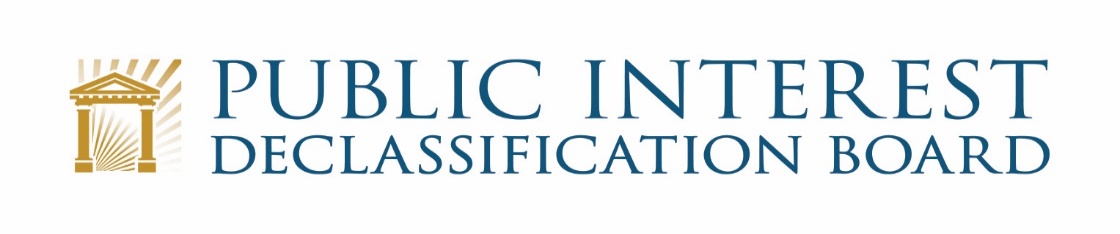 June 7, 20221:00 p.m. – 2:00 p.m.Welcome and Updates							1:00 – 1:05Ezra Cohen, Chair	Declassification Feasibility Study Update				1:05 – 1:35Sharmila BhatiaJohn PowersDiscussion and FeedbackNext StepsMeeting Schedule for 2022						1:35 – 1:55Ezra Cohen and PIDB StaffFinalize Meeting Dates and the ScheduleFor the Fall Workplan:Recommendations for a New Executive Order Prioritizing Records relating to the 9/11 AttacksKennedy Assassination RecordsRecap and Conclusion							1:55 – 2:00	Ezra Cohen